Дата. ДеньнеделиНазвание занятияЦель занятияКартинки. СсылкиВопросыИгры. Упражнения2.10.23 г Вторник Рисование«Раздувайся пузырь» .Учить детей правильно держать кисть, развивать образные представления воспитывать желание рисовать. Развивать эстетическое восприятие.https://uchitelya.com/nachalnaya-shkola/133845-konspekt-ood-razduvaysya-puzyr.html 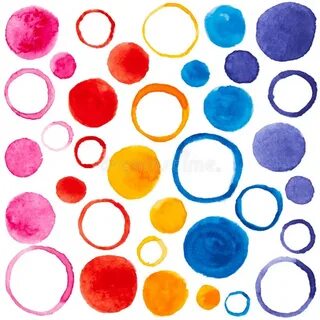  Ребята, что такое пузырь? - На что он похож?-какой он формы?Сегодня  мы  с  вами  будем  учиться  рисовать  предметы  круглой  формы разного размера. Воспитатель: - Скажите, а какой величины пузырь был в начале? - Каким он стал, когда мы вместе сказали «Раздувайся, пузырь!» Раздувайся, пузырь, Раздувайся, большой, Оставайся такой. Да не лопайся. Он летел, летел, летел Да за веточку задел.  Хлоп .П-ш-ш-ш (лопнул наш пузырьГимнастика для рук Вот помощники мои, их как хочешь поверни: (Вращаем кисти рук.) И вот эдак, и вот так, не обидятся никак. (Потираем руками.) Раз, два, три, четыре, пять. (Хлопаем) Не сидится им опять. (Встряхиваем кистями) Постучали. (Стучим кончиками пальцев по столу) Повертели. (Круговые вращения кистью) И работать захотели. (Потираем руками25.10.23.Среда  Ознакомление с окружающим миром Кто в домике живет...Развитие познавательного интереса к окружающему миру, формирование представлений о домашних животных.  https://nsportal.ru/detskiy-sad/okruzhayushchiy-mir/2019/10/26/kto-v-domike-zhivyot Посмотрите, какой телёнок грустный.-Как вы думаете, что случилось?-Телёнок потерялся и не знает, где его мама.-Что же делать?-Мы можем ему помочь?-Ребята, телёнок живёт в деревне, он домашнее животное.Это кто же нас встречает,Хвостиком виляет,Громко, громко лает,Дом наш охраняет.Кто это?-Собака это мама телёнка?-Нет. -Собака какая по размеру?-Что есть у собаки?-Как как кричит собака?-Кого она зовёт?Мягкие лапкиНа лапках царапки-Кто это?-Как зовут детёнышка у кошки?-Кошка какая по размеру? -А котёнок?-Маленький.-Что есть у кошки?Длинное гриво.Скачет ретливо,Твёрдые копытца,Дай воды напиться.-Кто это?-У лошади детёныша зовут жеребёнок.-Какая лошадь?-Быстрая, сильная.-Как лошадь позовёт жеребёнка?Кто пасётся на лугуИ кричит протяжно «му-му»-Правильно корова.-Корова это мама телёнка.-Как она позовёт своего сыночка?-Как ответит телёнок.-Что кушает телёнок?-А где взять травку для телёнка?-Давайте нарисуем карандашом.Загадывание загадок о домашних животных26.10.23гЧетверг27.10.23Пятница ФЭМП занятие 8 Число 3. Слева, справа, наверху. Большой, поменьше, маленькийПродолжать знакомить с числом 3-учить различать равенство по количеству предметов ,выражая результаты определения в речи: поровну, столько же, сколько.-учить сравнивать знакомые предметы по величине, обозначать словами соответствующие параметры(большой, поменьше, маленький);-учить различать и называть пространственные направления от себя(слева, справа, вверху, внизу, посередине);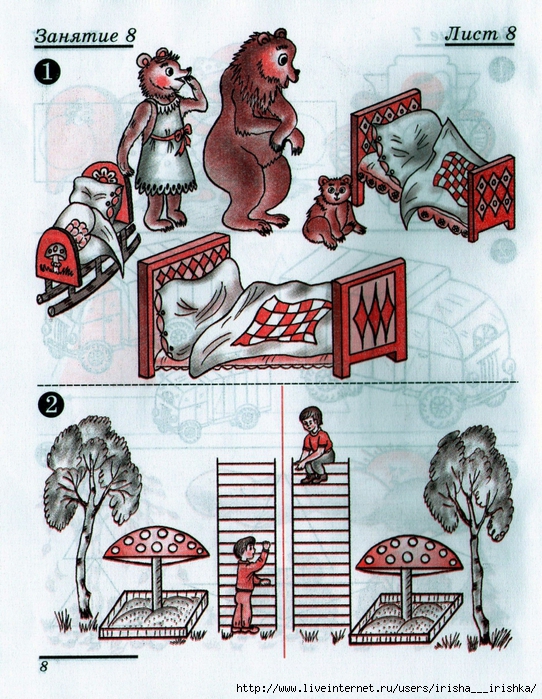 -Сколько медведей на картинке?(3)-Как звали самого большого медведя?(Михайло Потапыч)-Как звали медведя поменьше? (Анастасия Петровна)-Как звали самого маленького медведя?(Мишутка)-Какого размера Михайло Потапыч? Анастасия Петровна? Мишутка?-Сколько кроватей? (3)-Что можно сказать о количестве кроватей и медведей? (их поровну, медведей столько же, сколько кроватей)Какого размера кровати?(большая, средняя, маленькая) Возле леса на опушкеТрое их живет в избушке.Там три стула и три кружки,Три кровати, три подушки.Угадайте без подсказки:Кто герои этой сказки? (три медведя).Игра "посмотри и сравни" (занятие 8, рис.2)
-Чем отличаются рисунки слева и справа?физминутка "Три медведя")Три медведя шли домой(дети шагают на месте вперевалочку)Папа был большой-большой(поднять руки над головой, потянуть вверх)Мама с ним поменьше ростом(руки на уровне груди)А  сынок - малютка просто(присесть)С погремушками ходил (встать, руки перед грудью сжаты в кулаки)26.10.23гЧетверг27.10.23Пятница Аппликация. Тема:  «Ягоды и яблоки лежат на блюдечке» Закреплять знания детей о форме предметов. Учить различать предметы по величине. Упражнять в аккуратном пользовании клеем, применении салфеточки для аккуратного наклеивания. Учить свободно располагать изображения на бумаге.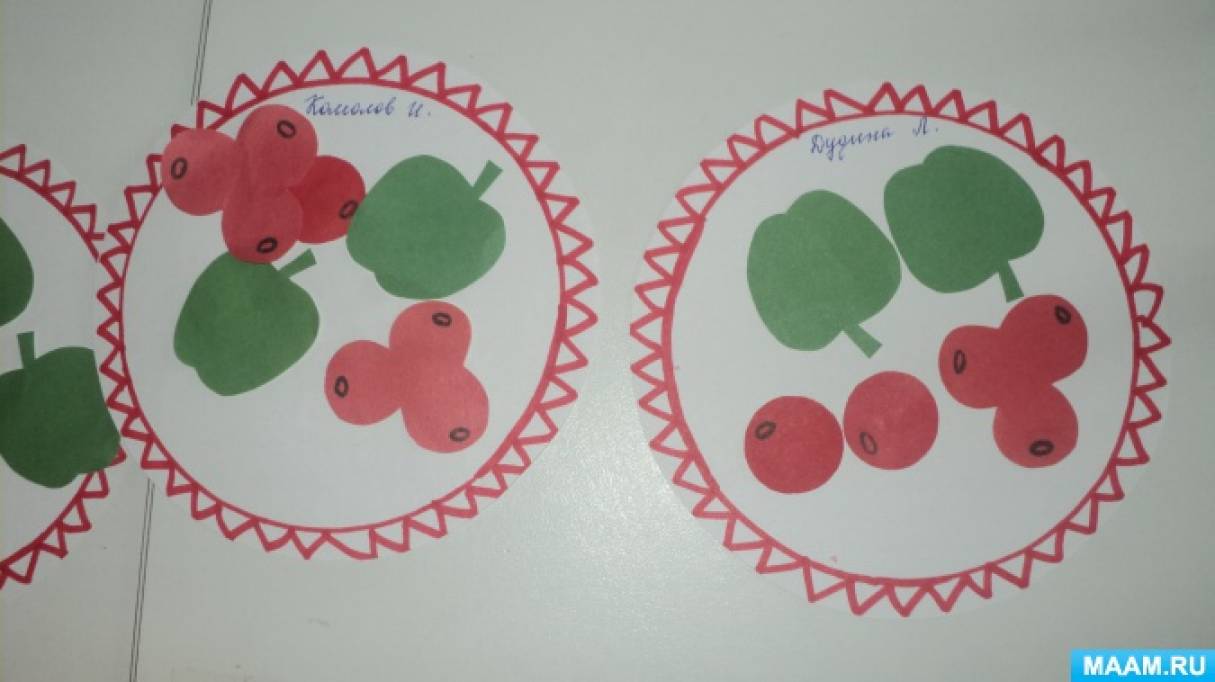 Рассмотреть с детьми ягоды и яблоки (при отсутствии натуральных фруктов и ягод можно использовать муляжи или картинки). Уточнить знания детей об их форме, величине. Какой величины яблоки и ягоды вы наклеивали?» Предложить обвести по контуру круглое яблоко и ягодку, сначала одной, затем другой рукой.  Пальчиковая гимнастика  Фрукты и ягоды.«Компот»Будем мы варить компотФруктов нужно много. Вот: Будем яблоки крошить,Грушу будем мы рубить.Отожмем лимонный сок,Слив положим, сахарок.Варим, варим мы компот.Угостим честной народ.Левую ладошку держат «ковшиком», указательным пальцем правой руки «мешают».Загибают пальчики по одному, начиная с большого.Опять «варят» и «мешают»